                             Pomôcky  pre 1. ročník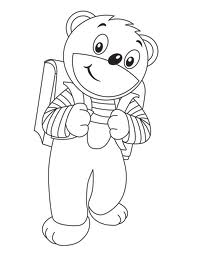 -školská aktovka-peračník-prezuvky s pevnou pätou-pastelky 12 ks farebné (1 ks)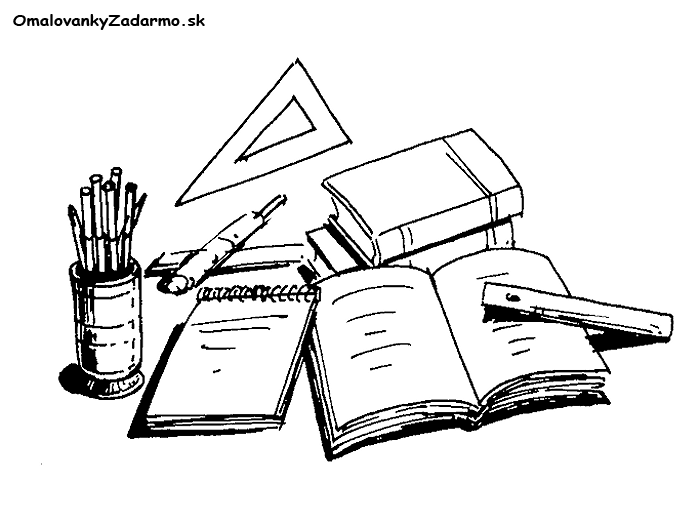 -ceruzky č.2 (2 ks)-pero (tornádo- 2 ks)-malé pravítko-guma, kancelárske papiere- 20 ks-uzatvorené strúhadlo*ZOŠITY-č. 511- 3 ks-č. 512- 3 ks-č. 520- 1ks-č. 540- 1 ks-č. 5110- 2 ks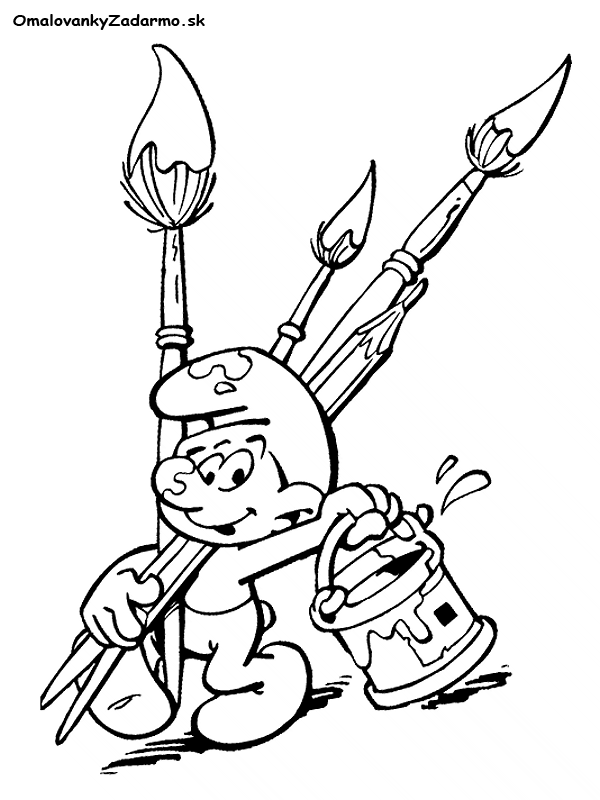 - notový zošit- 1 ks*VÝTVARNÁ VÝCHOVA- 1 savá handrička- nádobka na vodu-vodové farby, štetce- okrúhly- č. 4, č. 10, plochý- č. 12- igelitový obrus- lepidlo, nožnice s tupým koncom-plastelína, voskovky-farebné papiere, výkresy A4- 10 ks, A3- 10 ks, náčrtník  A4-1 súbor, A3-1 súbor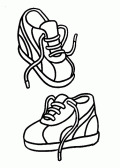 *TELESNÁ VÝCHOVA-tepláková súprava-tričko-športová obuv so svetlou podrážkou-ponožky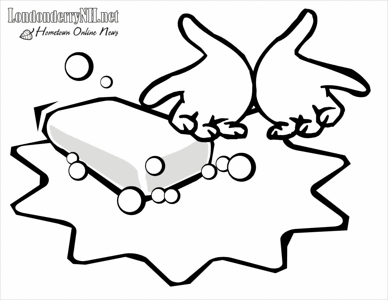 *HYGIENICKÉ VRECÚŠKO-uterák, tekuté mydlo-hygienické vreckovky ( 1 balenie)-toaletný papier